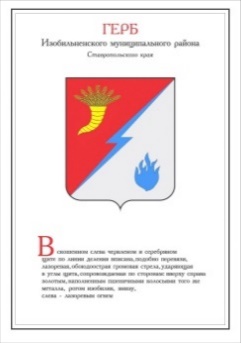 ЗАКЛЮЧЕНИЕна проект решения Думы Изобильненского городского округа Ставропольского края «О прогнозном плане (программе) приватизации муниципального имущества, находящегося в собственности Изобильненского городского округа Ставропольского края, на 2023 год»Настоящее заключение подготовлено на основании пункта 2 статьи 157 Бюджетного кодекса Российской Федерации, подпункта 5 пункта 2 статьи 9 Федерального закона от 07.02.2011 № 6-ФЗ «Об общих принципах организации и деятельности контрольно-счетных органов субъектов Российской Федерации и муниципальных образований», Устава Изобильненского городского округа Ставропольского края, статьи 4.1 Положения о Контрольно-счетном органе Изобильненского городского округа Ставропольского края, утвержденного решением Думы Изобильненского городского округа Ставропольского края от 22.10.2021 №550 (далее Думы ИГО СК).	Проект решения Думы ИГО СК «О прогнозном плане (программе) приватизации муниципального имущества, находящегося в собственности Изобильненского городского округа Ставропольского края, на 2023 год» (далее Проект решения), подготовлен отделом имущественных и земельных отношений администрации Изобильненского городского округа Ставропольского края в соответствии с  Федеральными законами от 21 декабря 2001 года №178-ФЗ «О приватизации государственного и муниципального имущества», от 29 июля 1998 года №135-ФЗ «Об оценочной деятельности в Российской Федерации», Положением о приватизации муниципального имущества Изобильненского городского округа Ставропольского края, утвержденным решением Думы Изобильненского городского округа Ставропольского края от 29 июня 2018 года №146.В Прогнозный план  приватизации на 2023 год включено недвижимое имущество казны Изобильненского городского округа Ставропольского края (далее – городской округ) нереализованное по итогам Прогнозного плана (программы) приватизации муниципального имущества на 2021 год: ½ доля в праве общей долевой собственности на жилое помещение – двухкомнатную квартиру с кадастровым номером 26:06:130510:904, общей площадью 42,9 кв.м., расположенную в многоквартирном многоэтажном  жилом доме 1974 года постройки по адресу: п. Солнечнодольск, ул. Строителей, д.2, кв.12. По истечению установленного ст. 250 ГК РФ срока для преимущественного права покупки, указанное имущество было выставлено на торги путем проведения электронного аукциона.    Из-за отсутствия поданных заявок на участие в аукционе, торги дважды признавались несостоявшимися.  Согласно справке ООО «Арабеска» от 18.05.2022, рыночная стоимость нежилого помещения составляет 680,77 тыс. рублей.Принятие данного Проекта решения и реализация имущества, включенного в План приватизации, позволит снизить расходы на содержание имущества казны и увеличить доходную часть бюджета Изобильненского городского округа.Проект решения Думы ИГО СК «О прогнозном плане (программе) приватизации муниципального имущества, находящегося в собственности Изобильненского городского округа Ставропольского края, на 2023 год» соответствует требованиям действующего законодательства и может быть рассмотрен Думой ИГО СК в установленном порядке.ПредседательКонтрольно-счетного органаИзобильненского городского округаСтавропольского края							          Г.В. ЮшковаКОНТРОЛЬНО-СЧЕТНЫЙ ОРГАНИЗОБИЛЬНЕНСКОГОГОРОДСКОГО  ОКРУГАСТАВРОПОЛЬСКОГО  КРАЯЛенина ул., д. 15, г. Изобильный, 356140Тел. 8 (86545) 2-02-16, факс 2-77-85E-mail krkizob@mail.ruОГРН 1172651021388, ИНН 2607022425, ОКПО 19690007_17.08.2022_________№_01-09/_167_  на                 от  ___________     Председателю Думы    Изобильненского городского        округа Ставропольского края    А. М. Рогову